重阳节主题亲子活动信息为继承、弘扬中华优秀传统文化，践行社会主义核心价值观，西城区青少科技馆月坛社区教育学校在九九重阳节到来之际，精心策划与筹备了一场名为“九九重阳齐欢聚 孝满天下念亲恩”主题亲子活动。为了让社区的老年朋友在自己节日里开开心心，感受生活的幸福与甜蜜，让孩子们传承尊老、敬老、爱老的中华传统美德。2016年10月7日，九九重阳节的前两天，科技馆四层活动教室人头攒动，热闹非凡。活动内容的设计以重阳节的传统习俗为主线，每一项活动内容都融入了孝与爱的教育。活动伊始，在九九重阳的音乐声中，孩子们为家人佩戴茱萸饰品，再现了重阳节遍插茱萸的场景。自古以来，重阳节就有赏菊、佩戴茱萸香囊的习俗，在老师的带领下，孩子和家长们齐动手，共同完成菊花贺卡和茱萸香囊的制作。孩子们做的专注，家长们看的欣慰，整个活动处处体现了爱的味道。活动的尾声，孩子和家长们一同品尝菊花茶和重阳糕，“糕”与“高”取谐音之意，借助重阳糕，家长们祝愿儿女百事俱高，孩子们祝愿家长幸福健康。两个小时的活动很快就结束了，活动中，孩子与家长们一起动手制作，一起品茶吃糕，一起拍照留念。度过了难忘的相处时光。家长们纷纷表示本次活动为孩子和家长们提供了交流与合作的机会，在温馨与甜蜜的氛围里静静地享受天伦之乐。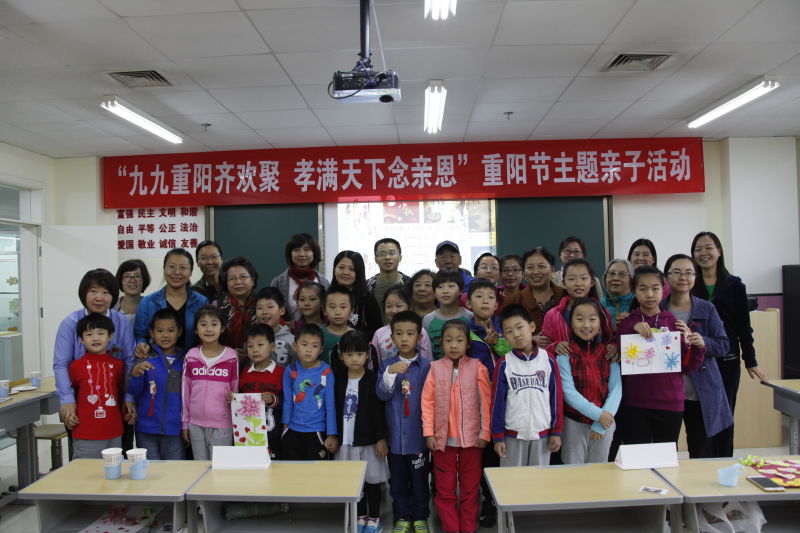 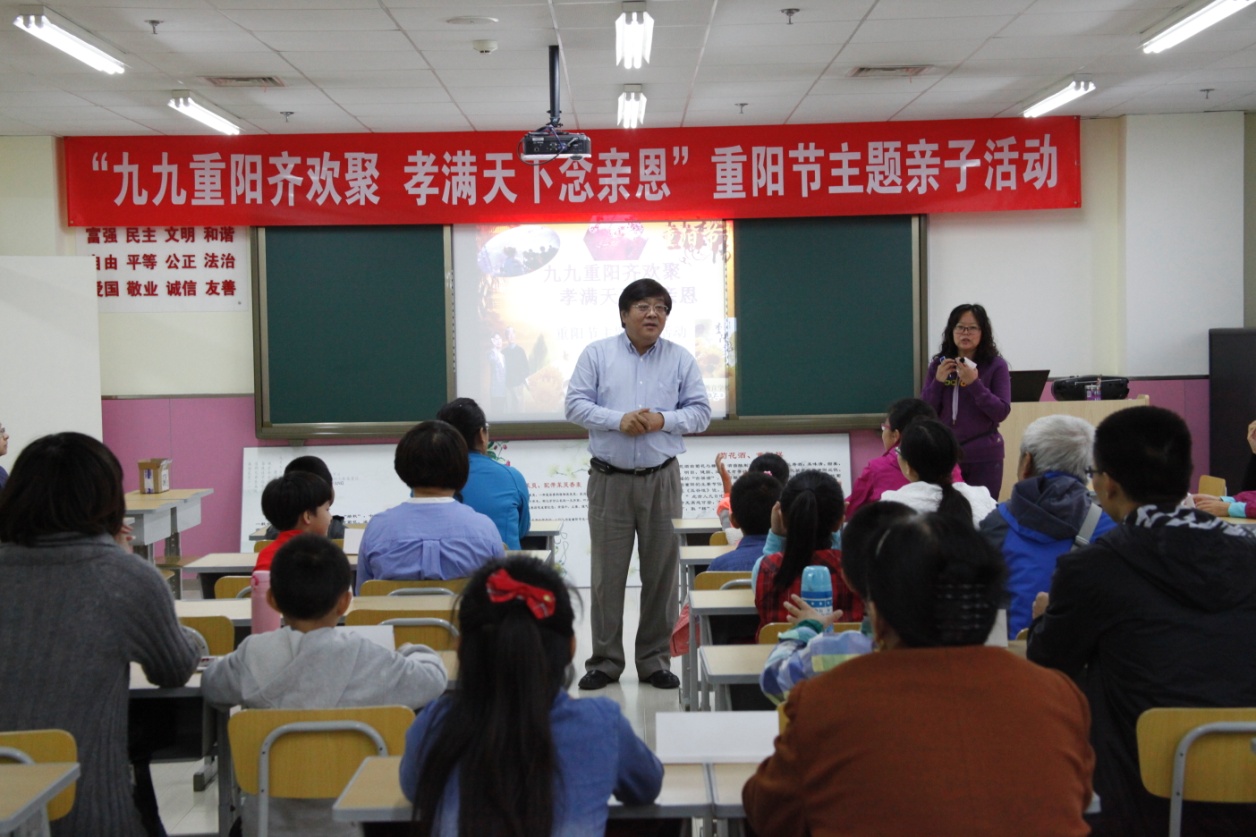 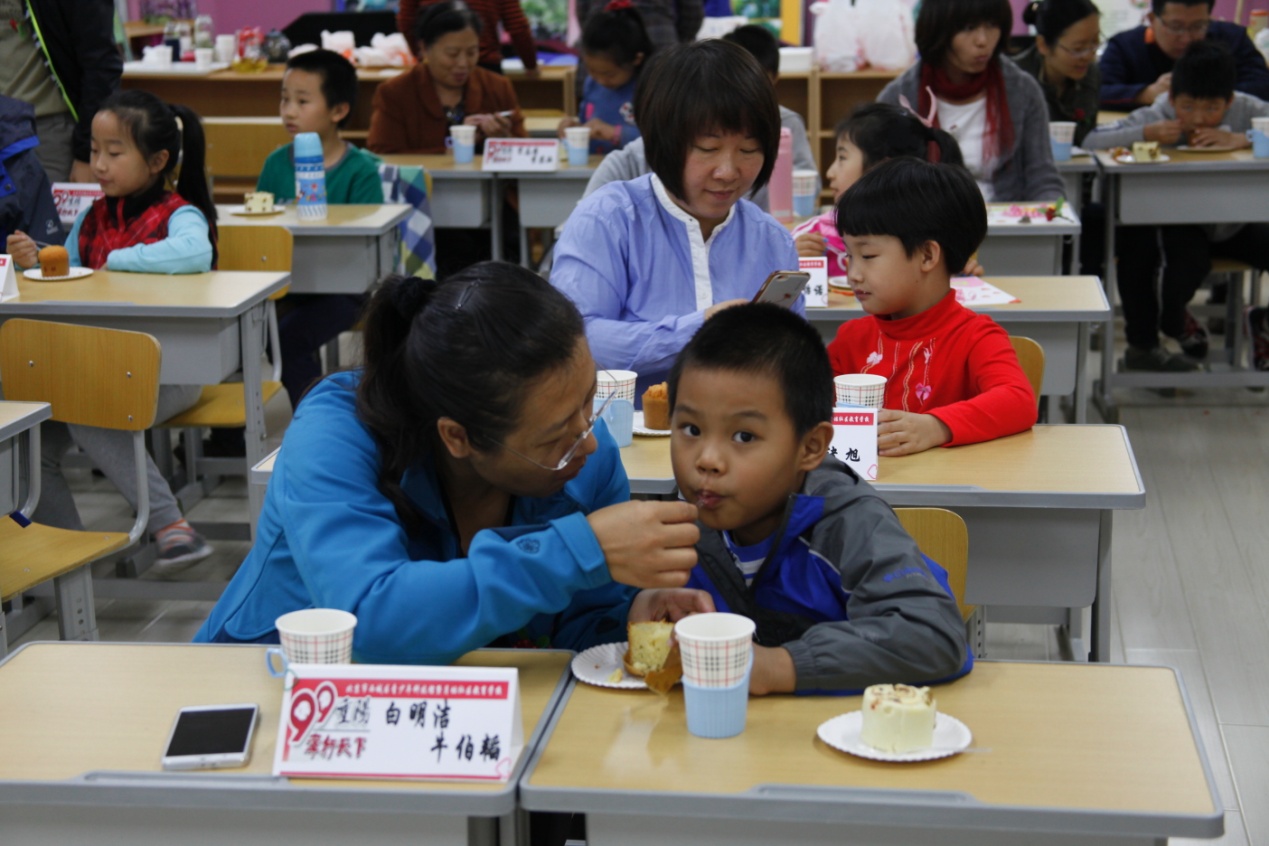 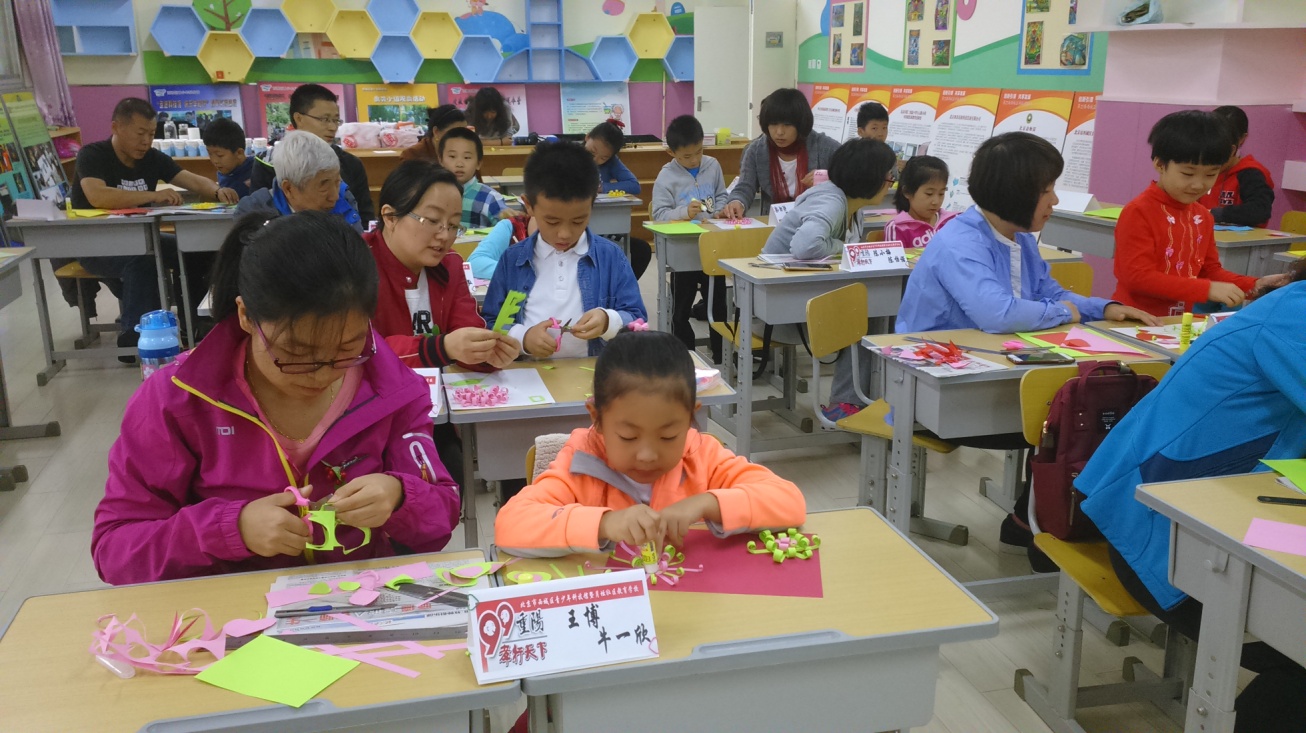 